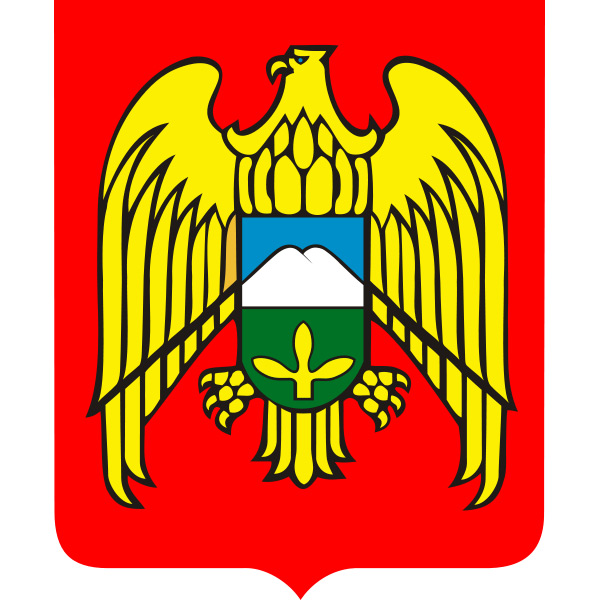 СОВЕТ МЕСТНОГО САМОУПРАВЛЕНИЯ ГОРОДСКОГО ПОСЕЛЕНИЯ ЗАЛУКОКОАЖЕ ЗОЛЬСКОГО МУНИЦИПАЛЬНОГО РАЙОНА КАБАРДИНО-БАЛКАРСКОЙ РЕСПУБЛИКИКЪЭБЭРДЕЙ-БАЛЪКЪЭР РЕСПУБЛИКЭМ ДЗЭЛЫКЪУЭ МУНИЦИПАЛЬНЭ КУЕЙМ ЩЫЩ ДЗЭЛЫКЪУЭКЪУАЖЭ КЪАЛЭ ЖЫЛАГЪУЭМ И СОВЕТКЪАБАРТЫ-МАЛКЪАР РЕСПУБЛИКАНЫ ЗОЛЬСК МУНИЦИПАЛЬНЫЙ РАЙОНУНУ ЗАЛУКОКОАЖЕ ШАХАР ПОСЕЛЕНИЯСЫНЫ СОВЕТИ 361700,  Кабардино – Балкарская  Республика, Зольский район  п.Залукокоаже, ул. Калмыкова, 20                                                                                                                                  тел (86637) 4-15-62;  (86637) факс 4-11-88;         Zalukokoage @ kbr.ruР Е Ш Е Н И Е   № 13/4-6            УНАФЭ   № 13/4-6            БЕГИМ   № 13/4-6       18 сентября 2017 года                                                                 г.п. Залукокоаже    О внесении изменений в состав постоянных комиссий Совета местного самоуправления г.п. Залукокоаже Зольского муниципального района КБР VI созыва, утвержденный решением Совета местного  самоуправления   г.п. Залукокоаже   от28 сентября 2016 года №1/13               В соответствии с решением Совета местного самоуправления городского поселения Залукокоаже от 31 мая 2017 года №9/2-6 «О досрочном прекращении полномочий депутата Совета местного самоуправления городского поселения Залукокоаже шестого созыва Мурзаканова Олега Абузедовича», решением Совета местного самоуправления городского поселения Залукокоаже от 26 июля 2017 года №11/1-6 «О признании полномочий депутата Совета местного самоуправления городского поселения  Залукокоаже шестого созыва Бжахова Руслана Мурадиновича»  Совет местного самоуправления городского поселения Залукокоаже  РЕШИЛ:1.Внести в состав постоянных комиссий Совета местного самоуправления городского поселения Залукокоаже Зольского муниципального района КБР VI созыва, утвержденный решением Совета местного самоуправления г.п. Залукокоаже от 28 сентября 2016 года №1/13 следующие изменения:-  вывести из состава постоянной комиссии по вопросам агропромышленного комплекса окружающей среды, строительству, ЖКХ, энергетике, транспорту и связи -Мурзаканова Олега Абузедовича в связи со смертью;- ввести в состав постоянной комиссии по вопросам  агропромышленного комплекса окружающей среды, строительству, ЖКХ, энергетике, транспорту и связи избранного депутата - Бжахова Руслана Мурадиновича.2.  Решение вступает в силу со дня его подписания.Глава  г.п. Залукокоаже,  Председатель Совета местного самоуправления                                                                          Н.А. Коков